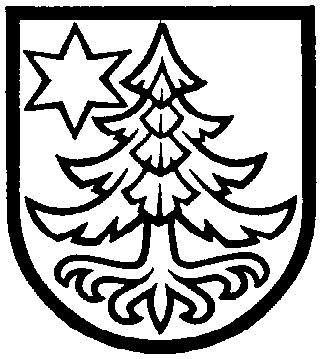     EINWOHNERGEMEINDE  TRACHSELWALD    3453 HEIMISBACH     Telefon 034 431 14 78Benützungsgesuch    E       für Räumlichkeiten der Gemeinde TrachselwaldEinzureichen mind. 8 Wochen vor dem Anlass an: Gemeindeverwaltung Trachselwald, 3453 Heimisbach, gemeinde@trachselwald.chGesuchstellerIn/Verein:		     Verantwortliche Person:		Name/Vorname:			     Adresse:        			     PLZ/Ort:	 			     Telefon:           			P:       G:      Wir möchten folgende Räume benützen:	Tarif A	Tarif BBenützungsgrund/Anlass:	     Gewünschte Belegungszeiten (inkl. Einrichten und Aufräumen):Wochentag/Datum:			      von       bis       Uhr					      von       bis       Uhr					      von       bis       Uhr					      von       bis       Uhr					      von       bis       UhrBemerkungen/Mitteilungen:Ort, Datum:       	Unterschrift:Benützungsgesuch_Gemeindeliegenschaften.docx/K/mi/Formulare 2.20						_ _ _ _ _ _ _ _ _ _ _ _ _ _ _ _ _  Das Benützungsreglement vom 2020 ist integrierender Bestandteil der Bewilligung. Es steht auf der Homepage www.trachselwald.ch (Onlineschalter) zur Verfügung. Benützungsgesuche sind schriftlich und mindestens 8 Wochen vor dem Benützungstermin bei der Gemeindeverwaltung Trachselwald einzureichen.  Turnhalle (40 Tische 170x70 cm, 300 Stühle)  Garderobe/Dusche  Bühne  Küche ohne warme Verpflegung, Geschirr  Küche mit warmer Verpflegung, Geschirr  Foyer (Apéro)  Zivilschutzräume, pro Raum  Mehrzweckraum ehem. Schulhaus Thal  Turnraum ehem. Schulhaus ThalFr. 150.--Fr.   50.--Fr.   40.--Fr. 100.--Fr. 180.--Fr.   40.--Fr.   20.-- Fr.   40.--Fr.   40.--Fr. 250.--Fr.   80.--Fr.   60.--Fr. 150.--Fr. 300.--Fr.   80.--Fr.   40.--Fr.   80.--Fr.   80.--Für Raumbenützungen der Kirchgemeinde ist der Kirchgemeinderat zuständig.www.kirchetrachselwald.ch/kontaktFür Raumbenützungen der Kirchgemeinde ist der Kirchgemeinderat zuständig.www.kirchetrachselwald.ch/kontaktFür Raumbenützungen der Kirchgemeinde ist der Kirchgemeinderat zuständig.www.kirchetrachselwald.ch/kontaktFür die Erteilung von Bewilligungen zur Benützung von Räumlichkeiten ist die Gemeindeverwaltung zuständig: 034 431 14 78E-Mail: gemeinde@trachselwald.chDie Tarife verstehen sich pro Anlass und Tag. Bei mehrtägigen Anlässen (aufeinanderfolgende Tage) reduzieren sich die Tarife um 20 %.Der Reinigungsaufwand wird dem Benützer in Rechnung gestellt.Tarif A:Alle ortsansässigen Vereine und Benützer für Trainings, Proben, Ausstellungen, Kurse oder Veranstaltungen.Tarif B:Alle auswärtigen Vereine und Benützer.